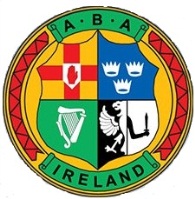 IRISH ATHLETIC BOXING ASSOCIATION LTD2018/ 2019 FIXTURES 2018JANUARY 12th & 13th 	Nat M & F Under 18’s Open Comp & Under 22 Nat Champs National Stadium/Ringside19th & 20th   	Nat M & F Under 18’s Open Comp & Under 22 Nat Champs National Stadium/Ringside26th & 27th 	Nat M & F Under 18’s Open Comp & Under 22 Nat Champs National Stadium/Ringside	                                          FEBRUARY                                                                                                   2nd  & 3rd   	National Novice Championships					National Stadium	9th &10th 	National Elite & Novice Championships			            National Stadium	16th & 17th 	National Elite & Novice Championship 				National Stadium23rd & 24th  	National Elite &Novice Championships                  			National StadiumMARCH 2nd  		National Novice Championships FINALS				National Stadium	9th & 10th 	National Boy 14, Jnr 1 & 2 Championships	 			National Stadium16th  		National Boy 14, Jnr 1 & 2 Championships				National Stadium 23rd & 24th  	National Boy 14, Jnr 1 & 2 Championships				National Stadium APRILTBC		National Schoolboys 11, 12 & 13					Provincial Weigh-in	3rd – 7th   	National Boy11, 12 & 13 years Championships			National Stadium8th 		National Boys & Girls Junior Cadets (2004-2005) Championships	Provincial Weigh-in	13th, 14th 	National Boys & Girls Junior Cadets (2004-2005) Championships	National Stadium	20th 21st  	National Boys & Girls Junior Cadets (2004-2005) Championships	National Stadium	27th & 28th 	National Boys & Girls Junior Cadets (2004-2005) Championships	National StadiumMAY4th & 5th     	National Girl 11-16 Championships					National Stadium 11th      	National Girl 11-16 Championships					National Stadium 18th & 19th  	National Girl 11-16 Championships 					National Stadium 26th 		National Girl 11-16 Championships 					National StadiumJUNE28th 29th & 30th Monsktown International Box Cup				Monsktown DublinJULY1st		Monsktown International Box Cup					Monsktown Dublin	13th 14th 	National Men’s & Women’s Under 18’s Championships 		National Stadium20th & 21st 	National Men’s & Women’s Under 18’s Championships 		National Stadium27th & 28th 	National Men’s & Women’s Under 18’s Championships 		National StadiumAUGUST5th 		National Boys& Girls Senior Cadets (2003-2002)			Provincial Weigh-in10th & 11th 	National Boys & Girls Senior Cadets (2003-2002) Championships	National Stadium17th & 18th 	National Boys & Girls Senior Cadets (2003-2002) Championships	National Stadium24th & 25th 	National Boys & Girls Senior Cadets (2003-2002) Championships	National StadiumSEPTEMBER7th & 8th 	National Elite Competition						National Stadium	14th & 15th 	National Elite Competition						National Stadium21st 		National Elite Competition						National Stadium28th29th&30th	Celtic Box Cup							DungarvanOCTOBER4th 5th & 6th	Smithfield Box Cup 							Smithfield BC4th & 6th 	Michael Andrews Tournament					National Stadium	7th 		National Convention							Ringside Club12th & 13th	Michael Andrews Tournament					National Stadium12th 13th 14th    Esker All Ladies Box Cup						Lucan Dublin19th & 20th 	Michael Andrews Tournament					National Stadium26th 27th 28th  	Wexford Box Cup							Wexford 26th, 27th 	Michael Andrews Tournament					National Stadium27th 28th 29th  	Belfast Halloween Open Cup						Belfast NOVEMBER9th & 10th 	National Senior Championships (Men’s & Women’s)		National Stadium16th & 17th 	National Senior Championships					National Stadium23rd 24th 	National Senior Championships					National Stadium30th 		National Senior Championships					National StadiumDECEMBERTBC		Annual Awards Dinner Dance					TBCJANUARY 20194th, 5th,11th 12th    Michael Andrews Tournament					National Stadium18th 19th 25th 26th Michael Andrews Tournament					National StadiumFEBRUARY 20198th & 9th 	National Elite Men’s & Women’s Elite Championships 		National Stadium15th & 16th 	National Elite Men’s & Women’s Elite Championships 		National Stadium22nd & 23rd 	National Elite Men’s & Women’s Elite Championships 		National Stadium**** PLEASE NOTE ALL FIXTURES ARE SUBJECT TO CHANGE****